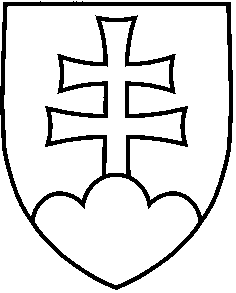 Návrh UZNESENIE VLÁDY SLOVENSKEJ REPUBLIKYč. ... z  .................................. k návrhu zákona, ktorým sa mení a dopĺňa zákon č. 448/2008 Z. z. o sociálnych službách a o zmene a doplnení zákona č. 455/1991 Zb. o živnostenskom podnikaní (živnostenský zákon) v znení neskorších predpisov v znení neskorších predpisov VládaČíslo materiálu:            Predkladateľ:   minister práce, sociálnych vecí a rodiny A.  schvaľuje        A. 1. návrh zákona, ktorým sa mení a dopĺňa zákon č. 448/2008 Z. z. o sociálnych službách a o  zmene a doplnení zákona č. 455/1991 Zb. o živnostenskom podnikaní živnostenský zákon) v znení neskorších predpisov v znení neskorších predpisov, A.  schvaľuje        A. 1. návrh zákona, ktorým sa mení a dopĺňa zákon č. 448/2008 Z. z. o sociálnych službách a o  zmene a doplnení zákona č. 455/1991 Zb. o živnostenskom podnikaní živnostenský zákon) v znení neskorších predpisov v znení neskorších predpisov, A.  schvaľuje        A. 1. návrh zákona, ktorým sa mení a dopĺňa zákon č. 448/2008 Z. z. o sociálnych službách a o  zmene a doplnení zákona č. 455/1991 Zb. o živnostenskom podnikaní živnostenský zákon) v znení neskorších predpisov v znení neskorších predpisov, B. 	poveruje predsedu vlády B. 1. 	predložiť vládny návrh zákona predsedovi Národnej rady SR na ďalšie ústavné prerokovanie,B. 	poveruje predsedu vlády B. 1. 	predložiť vládny návrh zákona predsedovi Národnej rady SR na ďalšie ústavné prerokovanie,B. 	poveruje predsedu vlády B. 1. 	predložiť vládny návrh zákona predsedovi Národnej rady SR na ďalšie ústavné prerokovanie,ministra práce, sociálnych vecí a rodiny B. 2. 	uviesť vládny návrh zákona v Národnej rade SR. ministra práce, sociálnych vecí a rodiny B. 2. 	uviesť vládny návrh zákona v Národnej rade SR. ministra práce, sociálnych vecí a rodiny B. 2. 	uviesť vládny návrh zákona v Národnej rade SR. Vykonajú: Vykonajú: predseda vlády, 
minister práce, sociálnych vecí a rodiny  
 Na vedomie: Na vedomie: predseda Národnej rady SR